CAREER OBJECTIVES To Secure a challenging position in an organization , where I can effectively contribute my skill and full potential for the welfare and development of the organization. KEY SKILLS AND COMPETENCIES ▪Strong  Planning,Team leadership and Decision making ▪Superior Problem Solving and Customer Service ▪Excellent Communication Skills and Ability to convince clients ▪Confident and poised in interactions with individuals of all  levels ▪Good mathematical and banking abilities ▪Self organised and Able to work in Multi Cultural Environment ▪Ability to Multi Tasking 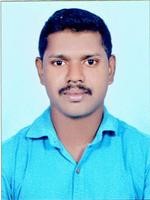 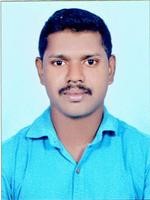 ▪ Stress Handling EDUCATIONAL QUALIFICATIONS .BA ECONOMICS from C M S College, Kottayamaffiliated to Mahatma Gandhi University with pass percentage of 50 in the year 2013. .Plus Two passed in March 2009 with 65%mark from Govt. VHSS Kaduthuruthy  .SSLC passed in March 2007 with 60 % mark from High School Ayamkudy •COMPUTER QUALIFICATIONS ▪ Microsoft Word , Microsoft Excel , Powerpoint AREA OF INTEREST ▪ Banking, Finance,Sales,Marketing, Share Trading , Forex,Tourism etc HOBBIES 	 ▪ Concerning Farming /Agricultural works. ▪ Playing Cricket ,Badminton  and other games. ▪Reading,Travelling , Cooking. PERSONAL DETAILS DECLARATION I hereby declare that the above mentioned  information are true and correct to the best of my knowledge and belief. Place:Kottayam Date : 10/12/2021 	 	 	 	 	 	VISHNU MOHAN  Father’s Name ꞉ Mohanan Date of birth ꞉ 29-05-1991 Sex  ꞉  Male Marital Status ꞉   Married Nationality  ꞉ Indian Languages Known  ꞉ English,Malayalam, Tamil, Hindi 